Oakham Town Council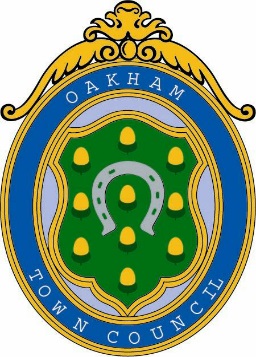 Rol House, Long Row, Oakham, Rutland, LE15 6LN  01572 723627         enquiries@oakhamtowncouncil.gov.ukwww.oakhamtowncouncil.gov.ukPress ReleaseFollowing the findings of the Rutland Council Conduct Committee on the 22nd March 2022It was discussed at Oakham Town Council and agreed to accept the recommendations and issue a formal censure.Cllr Lowe has therefore been removed as a member of all Committees and appointments with the Council and this will remain in place until the 13th October 2022.Any queries or questions regarding this decision can be directed to the Oakham Town Council Office.Benjamin TassellTown Clerk